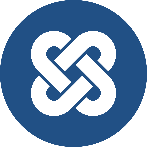 AANVRAAGFORMULIER VORMINGSFONDSNaam Welzijnsschakel(s):Naam contactpersoon:Straat en nummer:Postcode en gemeente:Telefoon:				Email:Rekeningnummer:Datum vorming: Aantal uren:Adres waar de vorming plaats vindt:Wat is de inhoud van de vorming? Voor wie organiseer je de vorming? Heb je een (klad)uitnodiging, dan mag je deze toevoegen als bijlage.Ook offertes mogen worden bijgevoegd.
Alle uitgaven dienen gestaafd te worden en dienen betrekking te hebben op de kost van de begeleider, de zaal en de printkosten. Hou facturen en kassatickets dus zorgvuldig bij.
Het is mogelijk één aanvraag te doen met meerdere Welzijnsschakels samen. Door samen een vorming te organiseren kunnen jullie kosten aan zaal en begeleider uitsparen, groepen met elkaar in contact brengen en worden jullie jaarbudgetten samengevoegd.Schatting van de uitgaven- onkosten voor de begeleider- kopiekosten (uitnodiging, nota’s deelnemers) - huur externe lokalenInkomsten:Totaal uitgaven